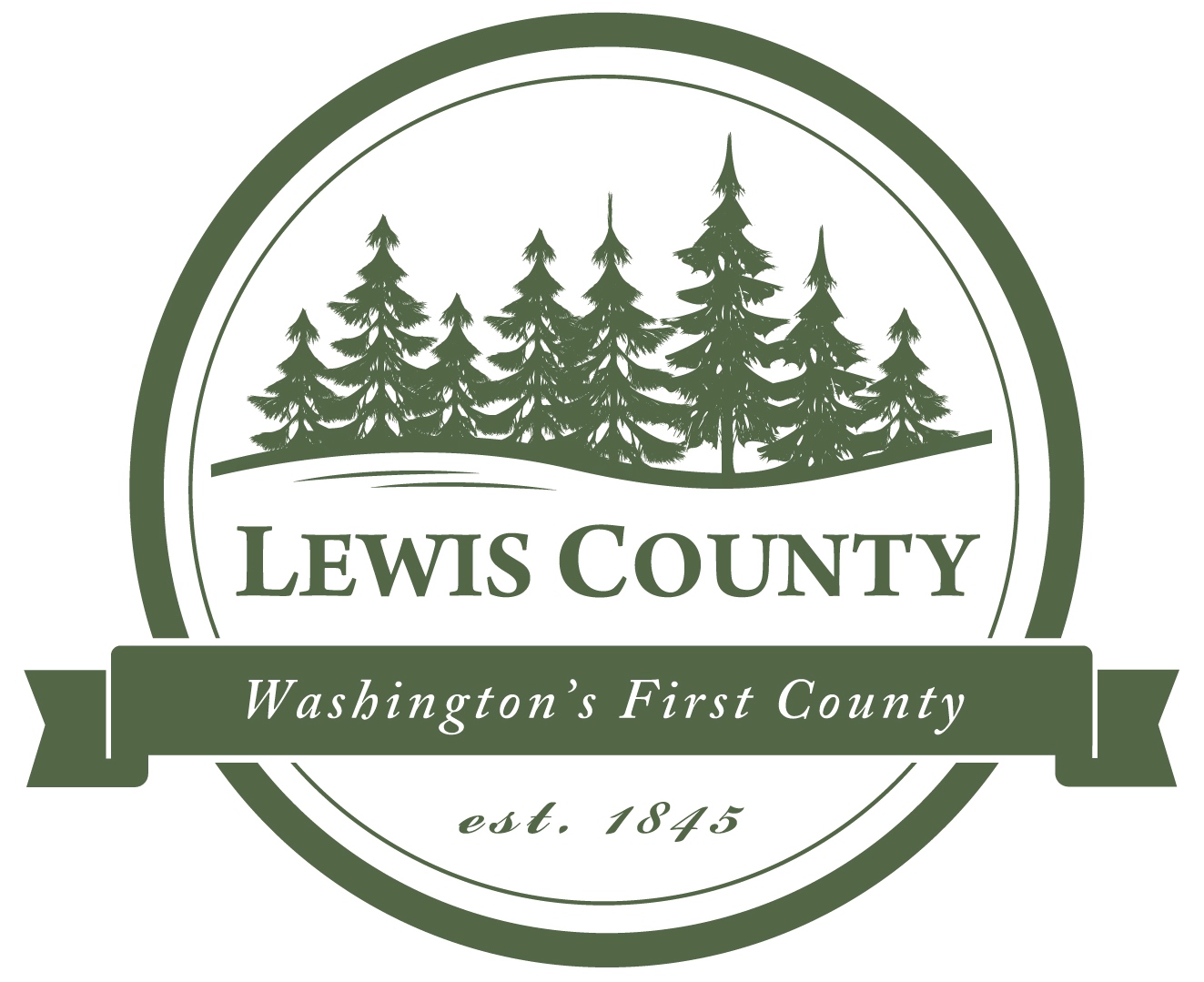 Lewis County Division of Emergency Management 351 NW. North Street, Chehalis, WA 98532 	                    DEM@lewiscountywa.gov		                Phone: (360) 740-1151NEWS RELEASEFor Immediate Release News Release No. 3 Date:   March 19, 2020Contact:  Andy CaldwellPhone:  (360) 740-1151	Small Business Survey Request  For COVID-19 helps to bring recovery fundingYour help is being sought to gather local information, regarding the effect of COVID-19 on small businesses. Please log on to survey monkey and take the 7 question survey. This should take no more then 5-10 Minutes. Andy Caldwell, Lewis County’s Emergency Management Deputy Director, stated, “We want to make sure we are supporting our business community. Part of supporting our business community involves knowing who needs help. I want to ensure I am providing recovery options to local businesses as soon as I am made aware of them.” Because this is an unprecedented incident affecting all local businesses, owners and managers are being asked to supply contact information that can be used to contact you as this event continues. Andy Caldwell said, “Our office is asking Lewis County businesses to complete this survey to help us make informed decisions. We are also hoping we can address community needs as fast as possible.”This is information is vital and we want to thank you in advance for contributing to explaining the impact of this event on Lewis County and its small businesses. Survey Link: https://www.surveymonkey.com/r/DTXLK5YAdditional Resources:Lewis County Public Health Department & Social Services:  	https://lewiscountywa.gov/departments/public-health/Department of Health:  www.doh.wa.gov/coronavirus  Lewis County EOC Website:  https://lewiscountywa.gov/ Select: “DEM-EOC Status”  